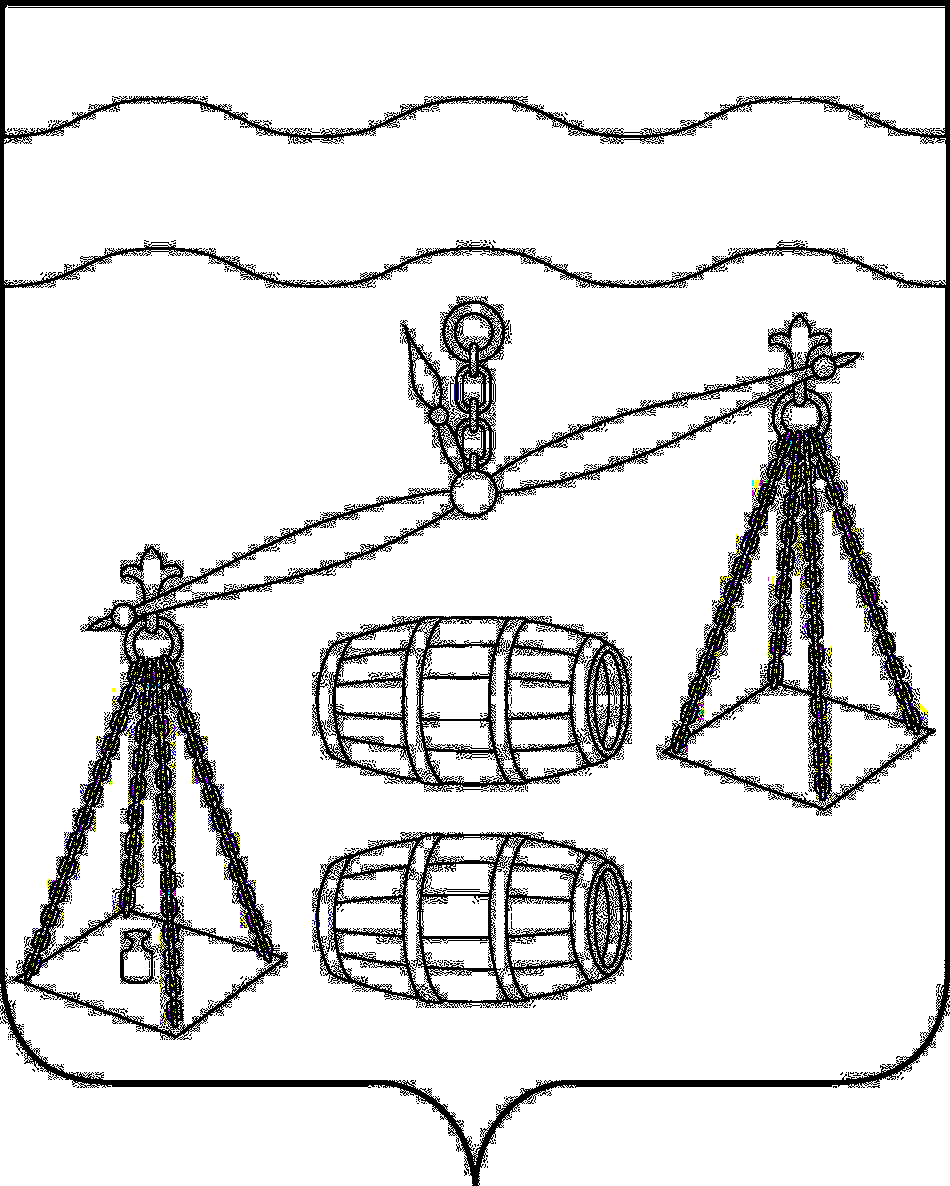                                          СЕЛЬСКОЕ ПОСЕЛЕНИЕ
                                 «СЕЛО БОГДАНОВЫ КОЛОДЕЗИ»                                              Калужская область                                            С Е Л Ь С К А Я   Д У МА                                                     Р Е Ш Е Н И ЕОт 25.05.2022г                                                                        № 108О передаче  СП «Село Богдановы Колодези»полномочий контрольно-счетныхорганов муниципальных образованийпо осуществлению внешнегомуниципального финансового контроля         На основании статьи 3 Федерального закона от 07.02.2011 № 6-ФЗ «Об общих принципах организации и деятельности контрольно-счетных органов субьектов Российской Федерации и муниципальных образований», Устава  СП «Село Богдановы Колодези» Сельская Дума СП «Село Богдановы Колодези»РЕШИЛА:1. Передать Контрольно-счетному органу МР «Сухиничский район» полномочия контрольно-счетных органов муниципальных образований по осуществлению внешнего муниципального финансового контроля.2.Главе сельского поселения «Село Богдановы Колодези» заключить соглашение с Районной Думой МР «Сухиничский район» по осуществлению внешнего муниципального финансового контроля.3.Настоящее решение вступает в силу после его обнародования, подлежит размещению на официальном сайте администрации МР «Сухиничский район».Глава сельского поселения  «Село Богдановы Колодези»                                           Г.М.Минакова                                                                                                      